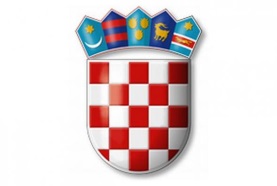 R E P U B L I K A   H R V A T S K AŠIBENSKO - KNINSKA ŽUPANIJAOPĆINA CIVLJANEKod doma 3, Civljane, 22310 KijevoOpćinsko vijećeKLASA: 406-01/19-01/1URBROJ: 2182/13-02/19-02Civljane, 26. travnja 2019. godineNa temelju članka 35. Zakona o lokalnoj i područnoj (regionalnoj) samoupravi («Narodne novine», broj 33/01, 60/01-vjerodostojno tumačenje, 129/05, 109/07, 125/08, 36/09, 150/11, 144/12, 19/13, 137/15, 123/17-pročišćeni tekst) i članaka 15. i 18. Zakona o upravljanju državnom imovinom (»Narodne novine«, broj 52/18), Općinsko vijeće Općine Civljane na 15. sjednici održanoj 26. travnja, 2019. godine, donosiODLUKUO USVAJANJU STRATEGIJE UPRAVLJANJA IMOVINOM U VLASNIŠTVU OPĆINE CIVLJANE ZA RAZDOBLJE OD 2018. DO 2025. GODINEI.Usvaja se Strategija upravljanja imovinom u vlasništvu Općine Civljane za razdoblje od 2018. do 2025. (dalje u tekstu: Strategija) u skladu sa člancima 15. i 18. Zakona o upravljanju državnom imovinom (»Narodne novine«, broj 52/18), donesena za razdoblje od sedam godina u kojoj su određeni dugoročni ciljevi i smjernice upravljanja imovinom, uzimajući u obzir gospodarske i razvojne interese Općine Civljane i Republike Hrvatske. Strategija je izrađena i prema preporukama provedene revizije za Općinu Civljane navedenim u Izvješću o obavljenoj reviziji – upravljanje i raspolaganje nekretninama jedinica lokalne i područne (regionalne) samouprave na području Šibensko - kninske županije.II.Strategija se objavljuje u Službenom vjesniku Šibensko - kninske županije i na službenim Internetskim stranicama Općine Civljane u skladu sa čl. 10. st. 1. toč. 4. Zakona o pravu na pristup informacijama (»Narodne novine«, broj 25/13, 85/15).III.Ova Odluka stupa na snagu osmog dana od dana objave u Službenom vjesniku Šibensko - kninske županije.PREDSJEDNICA Vesna Gutić, v.r.